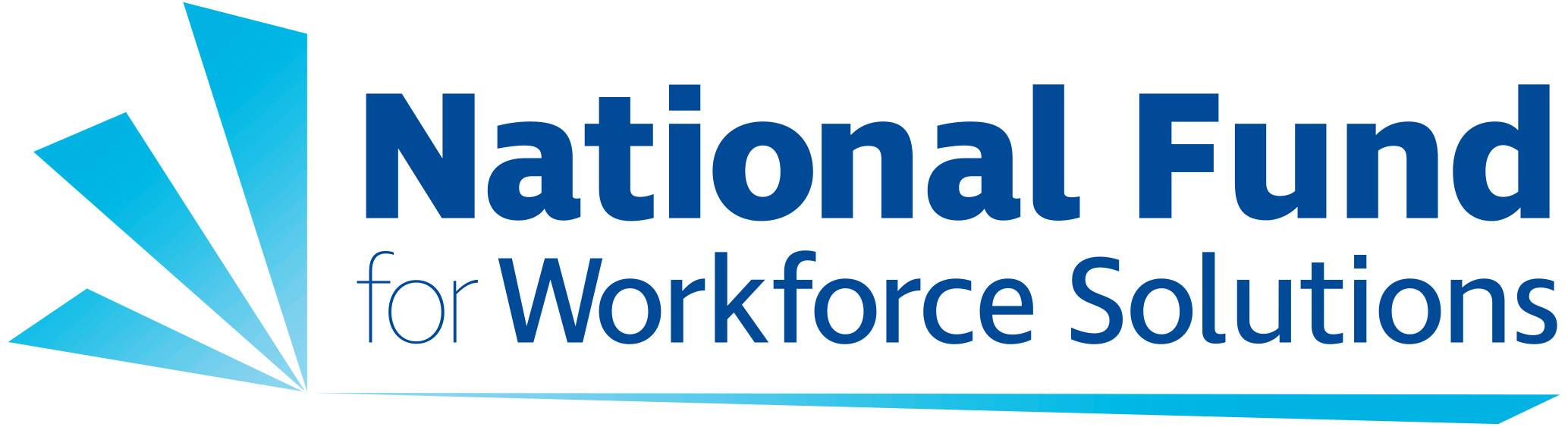 Apprenticeship Employer Readiness ChecklistTo successfully implement an apprenticeship program, an employer should be able to answer all of the following questions. Identifying how to develop diverse entities across a company such as Human Resources, mentors, and funding may determine a program’s success. Further, it is vital that the apprenticeship program meet not only the needs of the employer and future employees, but also the community. When thinking of an analysis of the skills gap within a company, it may be useful to determine what are the needs of the community and what local resources and partnerships can help one get started to ensure prosperity for all.Is there a recruiting, screening and testing mechanism for new hires in place?Has the target audience for filling critical positions been identified (dislocated workers, high school or community college students, incumbent workers)?Have the knowledge, skills and abilities for critical positions been identified?Are there existing qualified and skilled mentors at your company?Have the mentors received any mentor training?Has a job task analysis or occupational job profile been completed?Is there a current workforce succession plan in place?Is there a sufficient training budget for related instruction for those hired to fill critical positions?Has a training provider been identified?Are there other organizations in the geographic area that are interested in collaborating (small businesses or similar sectors, K-12, community colleges, other training providers)?Are there state resources that could offset the costs of related instruction?Does the state offer a tax credit for apprenticeships?